DIAQUICK COVID-19 Ag CassetteČesky: Pro detekci nukleokapsidového proteinového antigenu ze vzorku výtěru z nosohltanu a z nosu.Pouze pro profesionální in vitro použití.OBECNÉ INFORMACE	  ÚČEL POUŽITÍ	  DIAQUICK COVID-19 Ag kazetový test je in vitro imunochromatografická metoda pro     kvalitativní stanovení nukleokapsidového proteinového antigenu viru SARS-CoV-2 ve   vzorcích výtěru z nosohltanu (NP- nasopharyngeal) nebo z nosu jednotlivce, u kterého   je z lékařského pohledu podezření na onemocnění COVID-19 zjištěný během prvních   10 dnů od prvních příznaků. Je určen pro použití při rychlé diagnostice infekce SARS-  CoV-2. Negativní výsledky u pacientů s příznaky, které přetrvávají 7 dní, by měly být   považovány jako pravděpodobně nemocní a výsledky by měly být potvrzeny, podle   uvážení, molekulární metodou. DIAQUICK COVID-19 Ag kazeta nerozlišuje mezi SARS-  CoV a SARS-CoV-2.  DIAQUICK COVID-19 Ag Cassette je určen pro prakticky zkušené zdravotnické   pracovníky a jednotlivce, kteří prošli zdravotnickým školením v provedení rychlých testů   a byli proškoleni pracovníky z klinických laboratoří, kteří se především zaměřili na in    vitro diagnostické postupu a správnost provedení infekčních kontrol nebo jednotlivci,   kteří jsou podobně zaškoleny v diagnostice point of care. DIAGNOSTICKÝ VÝZNAM	    Nové koronaviry patří do druhu β. COVID-19 je akutní respirační infekční nemoc. Obecně jsou        lidé k této infekci náchylní. V současnosti jsou hlavním zdrojem infekce pacienti infikovaní        novým koronavirem; asymptomaticky infikovaní lidé mohou být také zdrojem infekce. Na        základě současného epidemiologického výzkumu je inkubační doba 1 až 14 dní, nejčastěji 3        až 7 dnů. Hlavní projevy zahrnují horečku, únavu, suchý kašel a ztrátu chuti a čichu. U        některých případů se vyskytuje ucpaný nos, smrkání, bolest krku, svalová bolest a průjem.        Tento test slouží k detekci nukleokapsidového proteinového antigenu SARS-CoV-2. Antigen je        obecně zjistitelný v horních dýchacích cestách v průběhu akutní fáze infekce.Rychlá diagnostika onemocnění SARS-CoV-2 napomůže zdravotním pracovníkům léčit pacienty a kontrolovat onemocnění účinněji a efektivněji.Pro účinné monitorování pandemie SARS-CoV-2, je kritické systematické screeningové vyšetření a detekce klinických i nepříznakových COVID-19 případů. Velice důležité je hlavně snížit nebo zcela zastavit onemocnění jednotlivců, u kterých se infekce špatně prokazuje a u nepříznakových případů, jelikož tyto jednotlivci mohou přenášet tento virus. DIAQUICK COVID-19 Ag Cassette umožňuje účinný screening onemocnění COVID-19. PRINCIP TESTU	DIAQUICK COVID-19 Ag kazetový test (výtěr) je imunochromatografická membránová metoda, která používá citlivé monoklonální protilátky pro stanovení nukleokapsidového proteinu viru SARS-CoV-2 ve výtěrech z nosohltanu (NP) nebo z nosu. Testovací proužek se skládá z následujících částí: podložka pro vzorek, podložka pro diagnostikum, reakční membrána a absorpční podložka. Podložka pro diagnostikum obsahuje koloidní zlato konjugované s monoklonálními protilátkami proti nukleokapsidovému proteinu SARS-CoV-2. Reakční membrána obsahuje sekundární protilátky proti nukleokapsidovému proteinu SARS-CoV-2. Celý proužek je upevněn v plastovém zařízení. Po přidání vzorku do vzorkové jamky se suchý konjugát rozpustí a společně se vzorkem putují membránou. Pokud je ve vzorku přítomen antigen SARS-CoV-2 bude komplex vytvořený mezi konjugátem SARS-CoV-2 a virem zachycen specifickými monoklonálními protilátkami anti-SARS-CoV-2 potaženými v oblasti testovací linie (T). Nepřítomnost T linie naznačuje negativní výsledek. Jako kontrola činnosti se v oblasti kontrolní linie (C) vždy objeví červená čára, která potvrzuje přidání správného objemu vzorku a navlhnutí membrány.SLOŽENÍ REAGENCIE	Pufr: Azid sodný, NaCl, Tris, destilovaná vodaKazeta: monoklonální protilátky, koloidní zlato, sekundární protilátky DALŠÍ POTŘEBNÝ MATERIÁL	Stopky PŘÍPRAVA REAGENTU	Test je připraven k použití. SKLADOVÁNÍ A STABILITA	Kit je možné skladovat při pokojové teplotě (2-30°C). Nezamrazujte žádnou součást kitu.Nepoužívejte testovací zařízení a reagencie po datu exspirace.Testovací zařízení, které bylo po dobu více jak jedné hodiny mimo uzavřený sáček s desikantem je nutné zlikvidovat.Varování a bezpečnostní opatřeníPouze pro in vitro diagnostické použití. Testovací zařízení musí do použití zůstat v uzavřeném sáčku.Soupravu nepoužívejte po datu spotřeby.Výtěrové tyčinky, zkumavky a testovací zařízení jsou pouze pro jednorázové použití.Extrakční pufr obsahuje roztok s konzervantem (0.09 % azid sodný). Pokud se roztok dostane do styku s pokožkou nebo očima, vypláchněte velkým množstvím vody.Roztoky obsahující azid sodný mohou reagovat výbušně s olověným nebo měděným potrubím. Zbytek roztoku spláchněte do dřezu velkým množstvím vody. Nezaměňujte ani nemíchejte složky různých šarží.Testování by mělo být pouze provedeno výtěrovými tyčinkami, kterou jsou dodávané se soupravou.Pro získání přesných výsledků nepoužívejte vizuálně krvavé nebo příliš viskózní vzorky.Při manipulaci s obsahem této soupravy noste vhodné ochranné prostředky, rukavice, které měňte mezi odběry odlišných pacientů. Pacienti ochranné prostředky nepotřebují. Se vzorky se musí zacházet dle popisu v části ODBĚR VZORKU A SKLADOVÁNÍ a POSTUP TESTU tohoto příbalového letáku. Nesprávné dodržování instrukcí může vést k nesprávnému výsledku testu. Vlhkost a teplota může nepříznivě ovlivnit výsledky.Použité testovací materiály je potřebné likvidovat v souladu s místními nařízeními.ODBĚR VZORKU A SKLADOVÁNÍ	Výtěr z nosohltanuPoužívejte nosohltanovou výtěrovou tyčinku dodávanou se soupravou. Tyčinku opatrně vložte do nosní dírky pacientaVytřete povrch zadního nosohltanu. Tyčinkou několikrát otočteVýtěrovou tyčinkou vytáhněte z nosní dírky. Vzorek lze nyní použít pro extrakční pufr, který je součástí soupravy.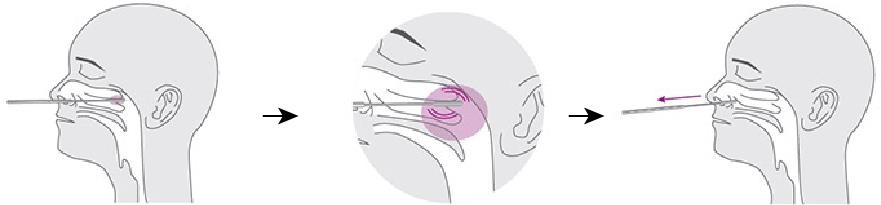 Výtěr z nosuPoužijte sterilní výtěrovou tyčinku, která je součástí soupravy, opatrně vsuňte výtěrovou tyčinku do nosní díry pacienta. Výtěrová tyčka by měla být vsunuta do hloubky až 2-4 cm dokud nedosáhnete odporu. Výtěrovou tyčku otočte 5 krát ve sliznici uvnitř nosu, aby byly odebrány sliznice i buňky.Použijte stejnou výtěrovou tyčinku, opakujte stejný postup v druhé nosní dírce. Provedení odběru z obou nosních dírek zajistí dostačující odběr vzorku. Výtěrovou tyčinkou vytáhněte z nosní dírky. Vzorek lze nyní použít pro extrakční pufr, který je součástí soupravy.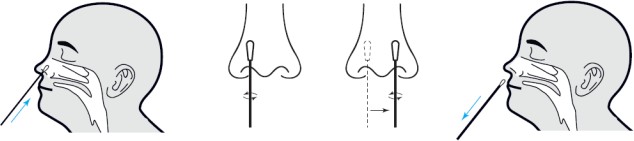 Transport a skladování odebraného vzorku:Sterilní výtěrovou tyčinku nevracejte do originální papírového obalu.Vzorek by měl být testován co nejdříve po odběru. Není-li možné testovací vzorek ihned vyšetřit, pak výtěrovou tyčinku vložte do nepoužité víceúčelové plastové zkumavky. Výtěrový tampon vložte do zkumavky, dokud není zarážka v úrovni otvoru zkumavky. Výtěrový tampon ohněte pod úhlem 180° pro její zlomení v místě zarážky. Pro úplné oddělení budete možná muset tampon jemně zakroutit. Ujistěte se, že výtěrová tyčinka je pevně utažená v plastové zkumavce a bezpečně uzavřete. Vzorek by měl být připraven a použit pro testování, není-li vyšetřen nejdéle do hodiny.POSTUP TESTU	Testovací kazetu, testovaný vzorek a pufr nechte ustálit před testováním na pokojovou teplotu (15-30 °C).Vložte testovací extrakční zkumavku do papírového stojanu dodávaného se sadou. Ujistěte se, že zkumavka stojí pevně a dosahuje dna stojanu.Pro extrakci vzorku přidejte 0,3 ml (asi 10 kapek) pufru do  extrakční zkumavky.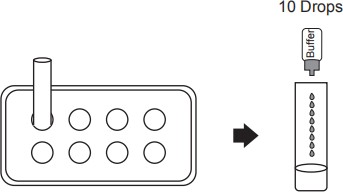 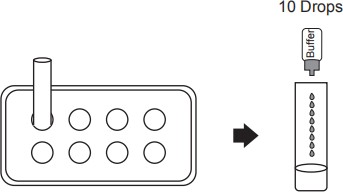 Výtěrový tampon se vzorkem vložte (viz odběr vzorku) do extrakční zkumavky, která obsahuje extrakční pufr.Otočte tyčinkou 6 krát zatímco budete tlačit její hlavici proti dnu a stranám zkumavky.Výtěrovou tyčinku ponechte ve zkumavce 1 minutu.Zkumavku několikrát zvenku zmáčkněte prsty pro ponoření výtěru. Výtěrovou tyčinku vyjměte. Extrahovaný roztok se použije jako testovací vzorek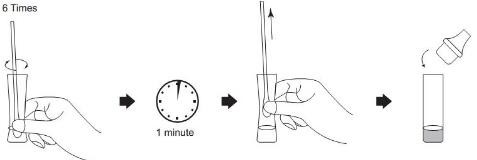 Těsně před testováním vyndejte testovací kazetu z uzavřeného sáčku a uložte ji na rovný povrch pracovního stolu.Násadu s filtrem umístěte pevně na vzorkovou extrakční zkumavku Vzorkovou extrakční zkumavku obraťte a stlačením zkumavky naneste 4 kapky (přibližně 100 μl) testovaného vzorku do vzorkového okna (S) kazety.Zapněte stopky.Výsledky je potřebné odečíst během 15 minut. Neinterpretujte test po 20 minutách.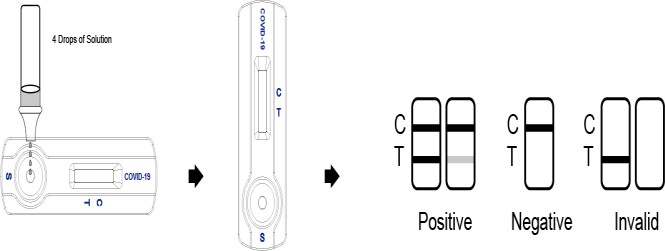 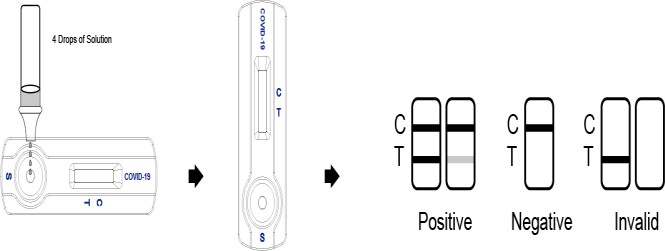  INTERPRETACE VÝSLEDKŮ	POZITIVNÍ:Přítomnost dvou linií, a to kontrolní linie (C) a testovací linie (T) v okně výsledků označuje pozitivní výsledek.Negativní:Přítomnost pouze kontrolní linie (C) v okně výsledků označuje negativní výsledek.NEPLATNÝ:Pokud po provedení testu není kontrolní linie (C) ve výsledkovém okně viditelná, považuje se výsledek za neplatný. Nedostatečný objem vzorku, nesprávný pracovní postup nebo testy po exspiraci jsou nejpravděpodobnějšími příčinami selhání kontrolní linie. Doporučuje se vzorek opakovaně otestovat s použitím nového testu.POZNÁMKA:Intenzita barvy v oblasti testovací linie (T) se může lišit v závislosti na koncentraci analytů přítomných ve vzorku. Proto by jakýkoliv odstín barvy v oblasti testovací linie (T) měl být považován za pozitivní. Berte prosím na vědomí, že toto je pouze kvalitativní test a nemůže určit koncentraci analytů ve vzorku. KONTROLA KVALITY A KALIBRACE	Procedurální kontrola je součástí testu. Červená čára zobrazující se v kontrolní oblasti (C) je vnitřní kontrolou průběhu testu. Potvrzuje dostatečný objem vzorku, dostatečné provlhnutí membrány a správný průběh testu. Kontrolní standardy se s tímto kitem nedodávají. Nicméně se doporučuje testování pozitivních a negativních kontrol v rámci správné laboratorní praxe (SOP) pro potvrzení průběhu testu a prověření správné činnosti testu.  FUNKČNÍ CHARASTERISTIKY	Klinická senzitivita, specificita a přesnost Výtěr z nosolhtanuKlinické zhodnocení DIAQUICK COVID-19 Ag Cassette bylo provedeno na 7 pracovištích, kde byli pacienti odebráni a otestováni. Testování bylo provedeno 24 zdravotnickými pracovníky, kteří předtím neměli zkušenosti s testovacím postupem. Celkem bylo odebráno a otestováno 865 odběrů z nosohltanu, které zahrnovaly 119 pozitivních vzorků a 746 negativních vzorků. Výsledky provedené testem DIAQUICK COVID-19 Ag Cassette byly porovnány se vzorky odebrané z nosohltanu a provedené metodou RT-PCR SARS-CoV-2.Souhrn výsledky studie jsou uvedeny v tabulce 1.Tabulka 1: Výtěr z nosohltanu – souhrn výsledkůRelativní Senzitivita: 98.32% (95% CI*: 94.06%-99.80%)	* konfidenční intervalRelativní Specificita: 99.60% (95% CI*: 98.83%-99.92%)Přesnost: 99.42% (95% CI*: 98.66%-99.81%)Senzitivita pro silně pozitivní PCR vzorky s  Ct-hodnota  ≤30 je 100%.Výtěr z nosuCelkem bylo odebráno a otestováno 237 vzorků výtěru z nosu, které zahrnovaly 109 pozitivních vzorků a 128 negativních vzorků. Výsledky provedené testem DIAQUICK COVID-19 Ag Cassette byly porovnány se vzorky odebrané z nosohltanu a provedené metodou RT-PCR SARS-CoV-2. Souhrn výsledky studie jsou uvedeny v tabulce 2.Tabulka 2: Výtěr z nosu – souhrn výsledkůRelativní Senzitivita: 97.25% (95% CI*: 92.17%-99.43%)	* konfidenční intervalRelativní Specificita: 100% (95% CI*: 97.16%-100%)Přesnost: 98.73% (95% CI*: 96.35%-99.74%)Křížová reaktivitaKřižová reaktivita byla prostudována s následujícími organismy. Vzorky, které byly pozitivní s následujícími organismy byly negativní při testování s testem DIAQUICK COVID- 19 Ag Cassette.Interferující látkyNásledující látky, které se běžně vyskytují v dýchacích cestách nebo které mohou být uměle zavedené do nosní dírky nebo nosohltanu, byly vyhodnoceny s DIAQUICK COVID-19 Ag Cassette o koncentraci uvedené níže, tak že nemají vliv na účinnost testu.Mikrobiální interferenceByl vyhodnocen možný vliv mikroorganismu, který může být potenciálně přítomen v klinických vzorcích a interferovat v detekci s DIAQUICK COVID-19 Ag Cassette a způsobit falešně negativní výsledky. Každý patogenní mikroorganismus byl testován v triplicitně v přítomnosti tepelně inaktivovaným virem SARS-CoV-2 (2.3 x 102 TCID50/mL). Nebyly zjištěny žádné křížové reaktivity nebo interference s mikroorganismy, uvedené v tabulce níže.Detekční limitLOD studie určila nejnižší detekční koncentraci viru SARS-CoV-2, při které přibližně 95% všech (pravdivě pozitivních) kopií je test pozitivní. Tepelně inaktivovaný virus SARS-CoV-2, o koncentraci 4.6 x 105 TCID50/mL, byly naředěné negativní vzorky a sériově naředěných. Každé ředění bylo testováno triplicitně testem DIAQUICK COVID-19 Ag Cassette. Detekční limit DIAQUICK COVID- 19 Ag Cassette je 1.15 x 102 TCID50/mL.Prozonový efektProzonový efekt nebyl pozorován při testování vzorku o koncentraci 4.6 x 105 TCID50/mL tepelně inaktivovaného viru SARS-CoV-2. OMEZENÍ	Etiologie respirační infekce způsobené jinými mikroorganismy než SARS-CoV-2 nebude tímto testem stanovena. DIAQUICK COVID-19 Ag kazetový test (výtěr) je schopen detekovat jak živé, tak i neživé SARS-CoV-2. Činnost DIAQUICK COVID-19 Ag kazety (výtěr) závisí na množství antigenu a nemusí korelovat s výsledky virové kultivace provedenými se stejným vzorkem.Nedodržení postupu testu může nepříznivě ovlivnit činnost testu a zneplatnit výsledky.Pokud je výsledek testu negativní a klinické symptomy přetrvávají, doporučuje se další testování pomocí jiných klinických metod. Negativní výsledek za žádných okolností nevylučuje přítomnost SARS-CoV-2 antigenů ve vzorku, protože mohou být přítomny pod minimální hladinou detekce testu. Také nesprávný odběr vzorku a/nebo nesprávné přepravní podmínky mohou vést k chybným výsledkům.Jako se všemi diagnostickými testy může být definitivní diagnóza určena pouze lékařem po zhodnocení všech klinických a laboratorních nálezů. Pozitivní výsledky testů nevylučují ko-infekci jinými patogeny.Pozitivní výsledky testu nerozlišují mezi SARS-CoV a SARS-CoV-2.Množství antigenu ve vzorku se může snížit, jakmile se doba trvání onemocnění prodlužuje. Vzorek odebrané po 10 dnech od počátku onemocnění budou pravděpodobně negativní v porovnání s RT-PCR metodou.  Negativní výsledky je třeba brát jako předběžné a je třeba je potvrdit autorizovanou molekulární metodou, když je to potřebné pro klinický management, včetně infekční kontroly. LIKVIDACE ODPADU	Dodržujte místní právní předpisy. LITERATURA	Rothan HA, Byrareddy SN. The epidemiology and pathogenesis of coronavirus disease (COVID-19) outbreak. J Autoimmun. 2020; Feb 26:102433. doi: 10.1016/j.jaut.2020.102433.Guo YR, Cao QD, Hong ZS, et al. The origin, transmission and clinical therapies on coronavirus disease 2019 (COVID-19) outbreak-an update on the status. Mil Med Res. 2020; Mar 13; 7(1):11.doi:10.1186/s40779-020-00240-0.Lai CC, Shih TP, Ko WC, et al. Severe acute respiratory syndrome coronavirus 2 (SARS-Cov-2) and coronavirus disease-2019 (COVID-19): The epidemic and the challenges. Int J Antimicrob Agents. 2020; Mar 55(3): 105924.doi:10.1016/j.ijantimicag.2020.105924.In Vitro Diagnostic Assays for COVID-19: Recent Advances and Emerging Trends (Sandeep Kumar Vashist, 2020 April 05: diagnostics)Nano Research for COVID-19 (http://dx.doi.org/10.1021/acsnano.0c02540)30°C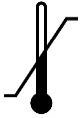               2°C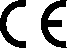 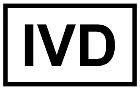 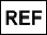 ObsahZ20401CE20 testovacích kazet, samostatně zabalených ve foliových sáčcích s desikantem (20x REF Z20401B)2 pufr20 sterilních výtěrových tyčinek20 extrakčních zkumavek1 papírový stojan1 příbalový letákMetodaImunochromatografická analýzaŽivotnost24 měsíců od data výrobySkladování2-30°CMetodaMetodaPCRPCRVýsledky celkemDIAQUICK COVID-19 AgCassette   (Výtěry z nosohltanu)VýsledkyPozitivníNegativníVýsledky celkemDIAQUICK COVID-19 AgCassette   (Výtěry z nosohltanu)Pozitivní1173120DIAQUICK COVID-19 AgCassette   (Výtěry z nosohltanu)Negativní2743745Výsledky celkemVýsledky celkem119746865MetodaMetodaPCRPCRVýsledky celkemDIAQUICK COVID-19 AgCassette (Výtěr z nosu)VýsledkyPozitivníNegativníVýsledky celkemDIAQUICK COVID-19 AgCassette (Výtěr z nosu)Pozitivní1060106DIAQUICK COVID-19 AgCassette (Výtěr z nosu)Negativní3128131Výsledky celkemVýsledky celkem109128237LátkaKoncentraceLidská krev (EDTA anticoagulated)20% (v/v)Mucin5 mg/mLOseltamivir phosphate5 mg/mLRibavirin5 mg/mLLevofloxacin5 mg/mLAzithromycin5 mg/mLMeropenem5 mg/mLTobramycin2 mg/mLPhenylephrine20% (v/v)Oxymetazoline20% (v/v)0.9% sodium chloride20% (v/v)A natural soothing ALKALOL20% (v/v)Beclomethasone20% (v/v)Hexadecadrol20% (v/v)Flunisolide20% (v/v)Triamcinolone20% (v/v)Budesonide20% (v/v)Mometasone20% (v/v)Fluticasone20% (v/v)Fluticasone propionate20% (v/v)PatogenyKoncentraceRespiratory syncytial virus Type A5.5 x 107 PFU/mLRespiratory syncytial virus Type B2.8 x 105 TCID50/mLNovel influenza A H1N1 virus (2009)1 x 106 PFU/mLAdenovirus 72.8 x 106 TCID50/mLAdenovirus 551 x 105 PFU/mLEV-A711 x 105 PFU/mLEV-B691 x 105 PFU/mLEV-C951 x 105 PFU/mLEV-D701 x 105 PFU/mLMycobacterium tuberculosis1 x 103 bacteria/mLMumps virus1 x 105 PFU/mLVariacella zoster virus1 x 106 PFU/mLHuman coronavirus 229E1 x 105 PFU/mLHuman coronavirus OC431 x 105 PFU/mLHuman coronavirus NL631 x 106 PFU/mLHuman coronavirus HKU11 x 106 PFU/mLHuman Metapneumovirus (hMPV)1 x 106 PFU/mLParainfluenza virus 17.3 x 106 PFU/mLParainfluenza virus 21 x 106 PFU/mLParainfluenza virus 35.8 x 106 PFU/mLParainfluenza virus 42.6 x 106 PFU/mLHaemophilus influenzae5.2 x 106 CFU/mLStreptococcus pyogenes3.6 x 106 CFU/mLStreptococcus agalactiae7.9 x 107 CFU/mLStreptococcus pneumoniae4.2 x 106 CFU/mLCandida albicans1 x 107 CFU/mLBordetella pertussis1 x 104 bacteria/mLMycoplasma pneumoniae1.2 x 106 CFU/mLChlamydia pneumoniae2.3 x 106 IFU/mLLegionella pneumophila1 x 104 bacteria/mLPooled human nasal washN/AKoncentracePočet. Pozitivit/ CelkemPozitivní shoda1.15 x 102 TCID50/mL180/180100%